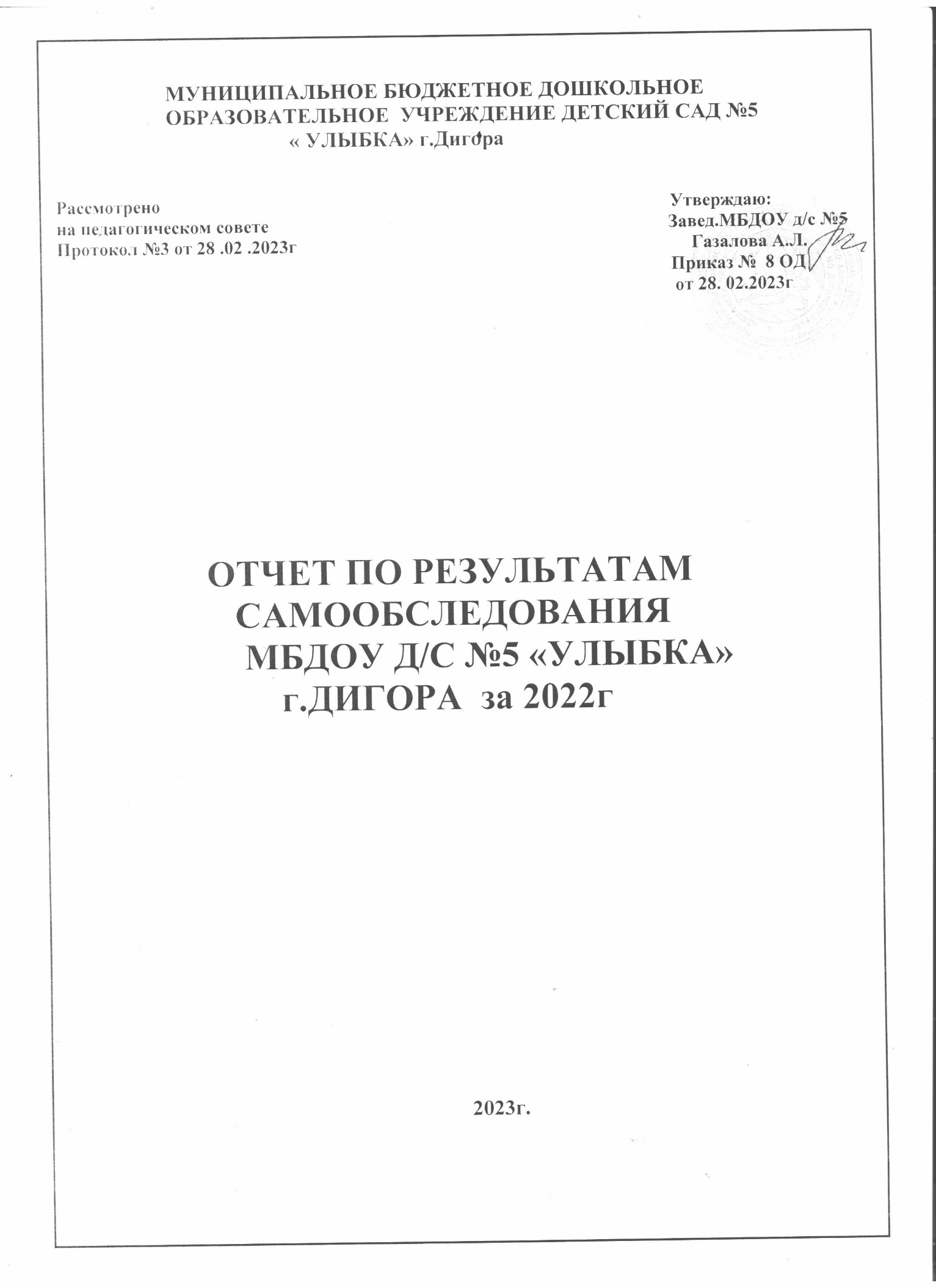 Содержание:РАЗДЕЛ I1.	Общая характеристика образовательного учрежденияПолное наименование ДОУ в соответствии с уставом:Муниципальное	бюджетное	дошкольное	образовательное учреждение детский сад  №5 г.ДигораТип ОУ:	Дошкольное образовательное учреждениеВид ОУ:	общеразвивающего видаКатегория: 4 5.Юридический адрес:почтовый индекс:363410республика: РСО - Аланиярайон:	Дигорскийнаселенный пункт:г. Дигораулица:ул.В.Акоева1 «а»	телефон:92-0-136. Официальный сайт: http://dirori/ru 
7.Электронная почта5_detsad@mail.ruУчредитель (учредители): Администрация местного самоуправления Дигорского  районаДата подписания договора с учредителем:	 2019гЛицензия:	серия 15 № 000552 регистр. № 1883дата выдачи « 02 » июля 2012 г. срок действия бессрочно.Дата ввода здания в эксплуатацию 16 июня 1989гПристройка «Ясли-сад»    15.09.2020г. Наполняемость по проекту 150 ( детей)Реальная наполняемость (списочный состав) 150 ( дет.)Наличие основных помещений имеется 
Режим работы дошкольного учреждения - 10ч. Рабочая неделя – 5 дней. Выходной – суббота, воскресенье, праздничные дни.Дошкольным учреждением руководит Алла Лазарьевна Газалова.В МБДОУ функционируют: музыкально - физкультурный зал, , 9 групп в возрасте от 1.5 до 7 лет.Из 9 групп:
младшая группа №1(от 1.5до 2лет)-16д.
младшая группа №2(от 2до 3 лет)-17д.
младшая группа №3(от 2 до 3 лет)-16д. 2 младшая группа (от 3 до 4 лет) – 17д.
 2 младшая группа (от 3 до 4 лет) - 15д.средняя группа «А» (от 4 до 5 лет) – 15 д.   средняя группа «Б» (от 4 до 5 лет) – 16д.
 старшая группа (от 5 до 6 лет) – 18 д.подготовительная к школе группа (от 6 до 7 лет) –20 д.                   Характеристика семей по составуХарактеристика семей по количеству детейКоличество работников - 45 чел.Территория детского сада  благоустроена. Имеются различные виды деревьев, кустарники, цветники.Вблизи детского сада расположены: МБОУ СОШ № 1 им. Героя Советского Союза им._Кибизова А.Н.,  районный дом культуры, музей, строится центр детского развития детей.РАЗДЕЛ IIАналитический Организационно – правовое обеспечение образовательной деятельности.МБДОУ осуществляет свою деятельность в соответствии с Законом Российской Федерации «Об образовании в Российской Федерации», а также следующими нормативно-правовыми и локальными документами:
                         -Конвенция ООН о правах ребёнка;- Декларация прав ребенка;- Конституция Российской Федерации;- Федеральный закон «Об основных гарантиях прав ребёнка -Российской Федерации»; -Приказ Министерства образования и науки РФ от 17.10.2013 г. №1155 «Об утверждении федерального государственного образовательного стандарта дошкольного образования»;- Приказ Министерства просвещения РФ от 31 июля 2020 г. № 373 «Об утверждении Порядка организации и осуществления образовательной деятельности по основным общеобразовательным программам - образовательным программам дошкольного образования»;- Постановление Главного государственного санитарного врача Российской федерации от 28.09.2020г. №28 «Об утверждении санитарных правил СП 2.4.3648-20 «Санитарно-эпидемиологические требования к организациям воспитания и обучения, отдыха и оздоровления детей и молодежи»;-  Постановление Главного государственного санитарного врача Российской федерации от 28.01.2021г. №2 «Об утверждении санитарных правил и норм СанПиН 1.2.3685-21 «Гигиенические нормативы и требования к обеспечению безопасности и (или) безвредности для человека факторов среды обитания»;- Постановления и приказы Управления образования АМС  Дигорского  района;                          -Уставом МБДОУ № 5 г.Дигора
                        (принят общим    собранием 21.12.2021г.) трудового      коллектива, Протокол № 3 от 21.12.2021г.                          -Коллективным договором МБДОУ № 5 г. Дигора;                       -Лицензией на образовательную деятельность.                            Система	договорных	отношений, регламентирующих	деятельность	ДОУ представлена:                       -Договором о взаимоотношениях между ДОУ и Учредителем;                       -Трудовым договором с руководителем ДОУ;                            -Коллективным договором;                        -Договором с родителями.        Работу Учреждения регламентируют следующие локальные акты:Устав МБДОУ № 5 г Дигора;Основная общеобразовательная программ МБДОУ № 5 (принята решением педагогического совета, Протокол №1от 30.08.2022г. (дополнениями и изменениями);Программа воспитания, Протокол № 1от 30 августа 2022г.Штатное расписание;Должностные инструкции, определяющие обязанности работников Учреждения;Правила внутреннего трудового распорядка;Инструкции по организации охраны жизни и здоровья детей в Учреждении;Положение об Общем собрании трудового коллектива;Положение о Совете педагогов;Годовой план работы Учреждения;Учебный план;Режим дня;Положение о Родительском комитете.Вывод: МБДОУ № 5 г.  Дигора функционирует в соответствии с нормативными документами в сфере образования Российской Федерации.         Структура управления образовательным учреждением.                Управление МБДОУ № 5 г.  Дигора осуществляется в соответствии с законом РФ «Об образовании в Российской Федерации» на основе единоначалия и самоуправления. Руководство деятельностью детского сада осуществляется заведующим, который назначается на должность и освобождается от должности Учредителем. Заведующий осуществляет непосредственное руководство МБДОУ№ 5 «Улыбка» г. Дигора и несет ответственность за деятельность учреждения.Формами самоуправления являются:Первое направление – общественное управление:Управляющий совет МБДОУ №5 г.  Дигора   организует выполнение решений, принимает участие в обсуждении перспективного плана развития учреждения, во взаимодействии с педагогическим коллективом организует деятельность других органов самоуправления МБДОУ № 5.Общее собрание МБДОУ № 5 г.  Дигора осуществляет полномочия трудового коллектива, обсуждает проект коллективного договора, рассматривает и обсуждает проект годового плана работы ДОУ, обсуждает вопросы состояния трудовой дисциплины в ДОУ и мероприятия по ее укреплению, рассматривает вопросы охраны и безопасности условий труда работников, рассматривает и принимает Устав ДОУ, обсуждает дополнения и изменения вносимые в Устав ДОУ.Педагогический совет МБДОУ № 5 г.  Дигора осуществляет управление педагогической деятельности ДОУ, определяет направления образовательной деятельности ДОУ, отбирает и утверждает общеобразовательные и коррекционные программы, рассматривает проект годового плана работы ДОУ, заслушивает отчеты заведующего о создании условий для реализации образовательного процесса, планирования образовательной деятельности, рассматривает вопросы повышения квалификации и переподготовки кадров, организует выявление, обобщение, распространение, внедрение педагогического опыта среди педагогических работников ДОУ.Родительский комитет МБДОУ № 5 г.  Дигора содействует организации совместных мероприятий в ДОУ, оказывает посильную помощь ДОУ в благоустройстве его помещений, детских площадок и территории.Таким образом, в МБДОУ № 5 г.  Дигора реализуется возможность участия в управлении детским садом всех участников образовательного процесса. Заведующая детским садом занимает место координатора стратегических направлений. В детском саду функционирует Первичная профсоюзная организация.Второе направление – административное управление.Фактическое количество работников – 45 человек.В дошкольном учреждении сложился стабильный, творческий педагогический коллектив.Заведующая детским садом  Газалова Алла Лазарьевна  – имеет высшие педагогическое образование, педагогический стаж – 20 года. (в должности заведующей – 2.5 года).Педагогический процесс в МБДОУ № 5 обеспечивают:воспитатели – 13ч   специалисты:старший воспитатель; -1учитель – логопед;-1музыкальный руководитель-2;инструктор по физической культуре;-1педагог – психолог;-1воспитатель осетинского  языка.-1Условия реализации образовательного процесса.Цель работы МБДОУ № 5 г.  Дигора– обеспечивать всестороннее (физическое, социально – коммуникативное, познавательное, речевое, художественно – эстетическое) развитие детей через наиболее близкие и естественные для ребенка– дошкольника виды деятельности – игру, восприятие художественной литературы, общение, продуктивную, музыкальную, изобразительную, познавательно – исследовательскую деятельность.Основными задачами являются:охрана жизни и укрепления здоровья детей;обеспечение физического, социально – коммуникативного, познавательного, речевого, художественно – эстетического развития детей;осуществление квалификационной коррекции недостатков в речевом развитии детей;создание	условий	для	профессионально-	творческого	роста	педагогов	и проявление социальной активности.Кадровое обеспечение.В МБДОУ № 5 работает 20 педагогов.По уровню образования:Высшее образование – 15 ч.- 87 % Среднее специальное –5 ч.- 13%Имеют квалификацию:Высшая – 1 ч. – 6 % Первая – 8ч. - 56 %Соответствие должности: «воспитатель осетинского языка» -1   воспитатели- 8  ;инстр по физ.культ-1; психолог-педагог-1  По стажу работы:
От 1 до 5 лет -1ч-10%От 5 до 15 лет – 9 ч.- 85 %Свыше 15 лет – 10ч.- 85 %    По возрасту:
От 20-30лет-1ч-15%От30 л до 40 лет – 7ч.- 47% От 40 до 50лет – 2ч – 35% Свыше 50 лет – 10ч - 13%В ДОУ созданы условия для своевременного прохождения переподготовки педагогов на курсах повышения квалификации (длительные, кратковременные, курсы).Задолженности по курсам повышения квалификации нет.Педагогические работники должны повышать квалификацию не реже чем один раз в три года (ч. 5 ст. 47 Федерального закона от 29.12.2012 № 273-ФЗ Об образовании в Российской Федерации).Вывод: МБДОУ № 5 г.  Дигора укомплектован кадрами полностью. Педагоги повышают свой профессиональный уровень согласно утвержденным нормам (1р в 3года), посещают методические объединения, знакомятся с опытом работы своих коллег и других дошкольных учреждений, приобретают и изучают новинки периодической и методической литературы. Все это в комплексе дает хороший результат в организации педагогической деятельности и улучшения качества образования и воспитания дошкольников.Учебно-методическое обеспечениеОсновная образовательная программа дошкольного образования муниципального бюджетного дошкольного образовательного учреждения детского сада  № 5 г.Дигора;Комплексная программа дошкольного образования «От рождения до школы» (научный руководитель Н.Е.Вераксы,Т.С.Комаровой,М.А.Васильевой)  Программа воспитания и развития детей раннего возраста в условиях дошкольного учреждения «Кроха» ( Г.Г. Григорьева, Н.П. Кочетова).Наряду с основными программами используются   программа полилингвального обучения: В рамках деятельности инновационной площадки ДОУ продолжило работу по полилингвальной (осетинско-русская) образовательной модели.Образовательная деятельность по обучению дошкольников осетинскому языку велась в соответствии с перспективно-тематическим планом и с помощью учебно- методических материалов, разработанных кафедрой ЮНЕСКО СОГПИ.Образовательная деятельность с детьми осуществлялась в ходе совместной деятельности педагога с детьми в организованных формах, в режимных моментах, а также в самостоятельной деятельности детей. Педагоги поддерживали интерес к языковому общению через игру при сохранении положительно окрашенного эмоционального фона. Также в целях развития и активизации осетинской речи у детей педагоги использовали наглядные, словесные и практические методы.Тематические праздники и развлечения также способствовали обогащению речи детей и благоприятному эмоциональному развитию. Проведены праздники и развлечения на осетинском языке «Фæззæджы бæрæгбон», «Ног азы бæрæгбон», «Æстæм мартъи бæрæгбон», «Уалдзæджы бæрæгбон», «Цъиуты бæрæгбон», «Уæлахизы бон», «Спортивон хъæститæ».В подготовительных группах проведены тематические мероприятия, посвященные Дню рождения Коста Хетагурова «Къоста – нæ цин æмæ нæ зарæг», и Дню осетинского языка и литературы «Мæ уарзон мæдæлон æвзаг».Воспитание с учетом национальной принадлежности и этнокультурного окружения происходило через формирование у детей осознанных представлений и знаний о природно-климатическом, этнографическом, топонимическом, экологическом своеобразии нашего края, родной Осетии, родного города  Дигора, средствами традиционной национальной культуры Осетинского народа. Закреплялись знания о своей Республике, продолжали знакомить с культурой, традициями и обычаи осетинского народа. Работали по методическим рекомендациям учебно-методических материалов 5-6 лет; 6-7 лет разработанных кафедрой ЮНЕСКО СОГПИ.« Дигорон авзæги ирæзт» Дзадзаты Р.М(родной ( дигорский  язык));
-«Алфанбулай дуйне базонун»-Тезити Маргаритæ
-«Хумæтæги  математикон зонунадти ирæзт» Маркина Марина
-«Уруссаг æвзаги ирæзт»
-«Музыкæзонунади ирæзтбæл куст» Гугкати Людмилæ
-«Хузæкæнуни арæхстдзийнади ирæзтбæл куст» Н.Г.ОсокинаФиличеваТ.Б., Чиркина Г.В. «Коррекционное обучение и воспитание детей 5-7 - го возраста с общим недоразвитием речи» - 2 раза с детьми 5-7 лет. коррекционная (логопедическая);И.А.Лыкова «Изобразительная деятельность в детском саду»;-Буренина	А.И.,	Тютюнникова	Т.Э.	«Тутти:	Программа	по	музыкальному воспитанию детей 3-7 лет»;Парциальная	программа	«Формирование	культуры	безопасности»	Л.Л. Тимофеева.
-Программа развития речи детей дошкольного возраста в д/саду, О.С. Ушакова, Е.М.СтрунинаРеализация образовательной программы предусматривает решение программных задач посредством организации совместной деятельности с учетом принципов интеграции, спецификой и возможностями образовательных областей. Годовой план составляется в соответствии с итоговым анализом учебного года и с учетом профессионального уровня педагогов.Вывод: воспитательно-образовательный процесс в МБДОУ № 5 строится с учетом требований ФГОС и Сан Пин.Информационно – техническое оснащение.Материально-техническая базаПедагоги используют Интернет ресурсы в образовательной деятельности и в режимных моментах.    У детского сада есть свой сайт.Материально-техническое обеспечение образовательного процессаДля каждой возрастной группы имеется все необходимое для полноценного функционирования помещения: раздевальная, игровая, туалетная, умывальная. На территории ДОУ имеются отдельные прогулочные участки для каждой группы, оборудованные малыми формами, спортивная площадка, прогулочные веранды, разбиты цветники и клумбы.Все базисные компоненты развивающей среды детства включают оптимальные условия для полноценного физического, познавательного, социально-личностного, художественно-эстетического развития детей. Расположение мебели и пособий обеспечивает ребенку постоянный визуальный контакт со взрослыми. Рационально организованное пространство игровой комнаты позволяет воспитателю не прерывать деятельности детей, а самому переходить от одной группы к другой, осуществляя развитие игровой ситуации, помогать в решении проблем, неизбежно возникающих в общении между детьми, являясь активным участником и полноправным партнером детских игр и занятий.Каждая возрастная группа ДОУ оснащена необходимой методической литературой и литературными произведениями различных фольклорных жанров для использования в работе с дошкольниками. Микросреда в каждой возрастнойгруппе включает совокупность образовательных областей, обеспечивающих разностороннее развитие детей с учётом их возрастных и индивидуальных особенностей по основным направлениям – физическому, социально- личностному, познавательно-речевому и художественно-эстетическомуМатериальная база периодически преобразовывается, трансформируется, обновляется для стимулирования физической, творческой, интеллектуальной активности детей. Все это позволяет педагогам организовывать работу по сохранению и укреплению здоровья детей, созданию положительного психологического климата в детских коллективах, а также по всестороннему развитию каждого ребенкаРезультаты образовательной деятельности.По результатам образовательной деятельности детский сад является стабильно работающим, подтверждение чему являются данные систематического мониторинга воспитанников по пяти образовательным областям.Формы проведения мониторинга:- наблюдения, беседы, развивающие игры.Результаты педагогического анализа показывают преобладание детей с высоким и средним уровнями развития, что говорит об эффективности педагогического процесса в МБДОУ №5 г. Дигора.Итог воспитательно-образовательной деятельности проводится через педагогическую диагностику по программе « От рождения до школы» и строилась с учетом содержания работы по всем пяти образовательным областям.Диагностические листы для детей 4-7 лет выстраиваются в соответствии с содержанием работы по областям определенными стандартом. Развитие детей раннего возраста происходит несколько иначе, становление многих способностей и умений приходится на более поздний возраст, а в данном возрасте имеем дело пока со становлением их предпосылок. И потому, в диагностических листах образовательные области рассматриваются комплексно.В 2022 году мониторинг.По итогам педагогического мониторинга можно сделать выводы об адекватности условий, созданных в ДОУ, реализующей программу дошкольного образования, тем задачам, которые ставит Программа.Условия развития детей соответствуют определенным в Стандарте.Необходимо отметить следующее: достигнуты значительные результаты в развитии и воспитании детей. Результаты мониторинга образовательного процесса показали, что результаты по образовательным областям в норме. Очевиден положительный результат проделанной работы.Оценка успешности продвижения ребенка в образовательном пространстве составляет - 72,63%Оценка адекватности форм и методов образовательной работы соответствуют условиям образовательных задач.Знания детей прочные, они способны их применять в повседневной жизни. За учебный год дети стали более любознательные, эмоционально устойчивые, активные, могут решать интеллектуальные и личностные задачи.Пять образовательных областей, не имеют большого расхождения. А это значит, что интеграция областей в воспитательно – образовательном процессе присутствует.Однако оптимизация условий в ППС все равно требуется связанных с организацией разнообразных интересных для детей, в которых дети активно начинают играть самостоятельно, побуждать к познавательно творческой, исследовательской деятельности, пояснению своих действий, активному диалогу в значимой для ребенка ситуации.Диагностика психологической готовности к школьному обучению проводилась педагогом- психологом в соответствии с «Экспресс-диагностика в детском саду» И.Б.Газалова,  О.Э.Гулунова в подготовительной к школе группе , количество воспитанников 16  , возраст 6-7лет):Итоги: На начало учебного года: 51% - высокий уровень24% -средний уровень 17% - низкий уровеньНа конец учебного года: 75% - высокий уровень 22 % - средний уровень 11% - низкий уровеньКоррекционно – развивающего сопровождения.На протяжении учебного года коррекционная работа проводится учителем- логопедом  Тобоевой Т.Ц. и педагогом –психологом Газаловой И.Б.По результатам комплексного обследования устной речи детей старшей (10) и подготовительной (13),  23дошкольника с нарушение звукопроизношений.Из них:14 дошкольников с диагнозом ФФНР; 5- дошкольника ФНР (приложение); 4-дошкольника ОНР;По виду речевого нарушения были укомплектованы группы для проведения индивидуальных фронтальных занятий. Составлены планы индивидуальной и фронтальной работы.Коррекционная работа велась по следующим направлениям.-развитие фонетико-фонематических представлений;-постановка и автоматизация дефектных звуков;-коррекция недостатков лексико-грамматического строя речи;-развитие мелкой моторики;развитие психических процессов: памяти, мышления, внимания, восприятия. Процесс становления звуковой стороны языка проходил в несколько этапов:ежедневная работа с артикуляционным аппаратом, т.е. гимнастика языка губ – это способствует интенсивному усвоению правильного звукопроизношения;-постановка звуков, их автоматизация и дифференциация;развитие психических процессов: память, мышление, внимание.Учитель – логопед  Тобоева Т.Ц. стремилась, чтобы дети легко вступали в контакт, могли пользоваться диалогической речью и выстраивать более сложные предложения.В течение года ежедневно проводилась работа с родителями:индивидуальные консультации для родителей по формированию артикуляционной моторики, упражнение для языка, указания к проведению артикуляционной гимнастики, (упражнения для челюсти, упражнение для губ);родительские собрания в начале и в конце года. Проводилось анкетирование родителей;оформление логопедического уголка, создание папки передвижки (с консультациями для родителей и полезными советами);проведение занятий с ребенком в присутствии	родителя;систематические – логопедические консультации в родительском уголке;тетради с еженедельным заданием для детей и родителей;рекомендации по работе с детьми в летний период.Работа с педагогическим коллективом (с воспитателями старших и подготовительной группе  Газалова М.Х.. ;Гадзаовой Л.П. ;Гулуновой О.Э ;) индивидуальные консультации для воспитателей по организации помощи по коррекции речи. (По формированию артикуляционной моторики, упражнения для челюсти, упражнение для губ);консультации по развитию	грамматического строя речи;совместное планирование занятий воспитателя и логопеда для обеспечения необходимого закрепления материала в разных видах деятельности;совместная подготовка и участие во всех детских праздниках.Достижение цели обеспечивалось постановкой широкого круга образовательных, воспитательных, коррекционных и развивающих задач, решение которых осуществлялось учителем-логопедом, воспитателями, музыкальным руководителем, инструктором по физической культуре, на индивидуальных и фронтальных занятиях, а также созданием единого речевого пространства в детском саду. Занятия строятся в игровой форме с использованием ИКТ, что повышает мотивационную готовность детей, активизирует их.Психологическое	сопровождение	участников	воспитательного	и образовательного процессов осуществляло реализацию задач:Прослеживание адаптации вновь поступивших	детей;Анализ	проблем	личностного	развития:	конфликтность,	агрессивность, эмоциональные проблемы;Анализ детско-родительских отношений;Психологическое	сопровождение	и	помощь	воспитанникам подготовительной группы в готовности к школьному обучению.Повышение психологической грамотности всех участников образовательного процесса.В работе с родителями обсуждалась динамика работы с ребенком, уточнялись рекомендации. Большинство вопросов были связаны с адаптации к условиям детского сада, детско-родительских отношений, детских капризов, плохих привычек детей, и развития психологии ребенка.За прошедший период педагогом – психологом  Газаловой И.Б. проводилась групповая    и    индивидуальная    коррекционно-развивающая    работа	с воспитанниками ДОУ, направленная на развитие необходимых качеств для более успешной адаптации, самоутверждения и самореализации, преодоления трудностей в эмоционально – поведенческой и коммуникативной сферах. В работе с родителями обсуждалась динамика работы с ребенком, уточнялись рекомендации. Большинство вопросов были связаны с адаптации к условиям детского сада, детско-родительских отношений, детских капризов, плохих привычек детей, и развития психологии ребенка.Вывод: Анализируя воспитательно-образовательную работу за 2021 учебный год коллектив детского сада пришел к выводу, что нужно продолжать совершенствовать воспитательно-образовательный   процесс,   использовать новые технологии в развитии, повышать свое профессиональное мастерство, так как профессиональные вопросы должны решаться профессионально. Обогащать предметно-развивающую среду в группах.Сохранение и укрепление здоровья воспитанников. Анализ состояния здоровья воспитанников.Сохранить и улучшить здоровье - каждодневная работа, начиная с рождения ребенка. В дошкольном возрасте эту работу осуществляют совместно с родителями и воспитателями.Оздоровительный режим в ДОО построен с учётом особенностей нервно- психического и соматического здоровья детей, возрастных особенностей, эмоционального состояния.Для деятельности по этому направлению созданы частично условия: функционировал физкультурно-оздоровительный комплекс, включающий в себя: спортивный зал (совмещен с музыкальным), спортивные уголки в каждой возрастной группе, в которых имеются мячи, кегли, скакалки, нестандартное оборудование, медицинский кабинет.Однако остаются проблемы в организации предметно-развивающей среды на территории детского сада, которая еще не соответствует в достаточной степени потребностям ребенка в движении и игре и требует переоборудования.В течение года, согласно комплексному плану оздоровления реализовывалась система мер по организации и здоровьесберегающей деятельности с детьми, которая включала в себя: ежедневную гимнастику и прогулки на свежем воздухе, развлечения, различные виды гимнастики и закаливающих процедур, витаминизацию и иммунизацию.Центральное место в системе работы МБДОУ отведено лечебно- оздоровительной работе, которую в тесном сотрудничестве проводят инструктор по физическому воспитанию  Марзаева Л.А.,  медсестра  Варзиева Р.Ю., педагог-психолог  Газаловой И.Б.., воспитатели групп. Сюда входит сохранение и укрепление физического и психического здоровья детей, воспитание у них культурно-гигиенических навыков, формирование начальных представлений у детей и у родителей о культуре здоровья и воспитание у них мотивации к сбережению своего здоровья.С целью профилактики простудных заболеваний, все дети нашего ДОУ с сентября по март месяц получали комплекс оздоровительных мероприятий, включающих в себя:Закаливающие мероприятия:Воздушные ванны (облегченная одежда, одежда, соответствующая сезону); 1.2.Оздоровительные прогулки;1.3.Ходьба босиком до и после сна по ребристым дорожкам. 2.Профилактические мероприятия:2.1.луковый салат; 2.2.ароматерапия.3.Лечебно-оздоровительные мероприятии: 3.1.Витаминотерапия (аскорбиновая кислота).В течение года ежемесячно проводится анализ заболеваемости и посещаемости по всем группам и общей по детскому саду.Анализзаболеваемости и посещаемости детьми дошкольного учреждения.Планомерная работа по проведению лечебно-профилактических мероприятий, оздоровлению и закаливанию дошкольников осуществлялась в условиях взаимодействия всех субъектов образовательных отношений, на основе личностно-ориентированного подхода к каждому ребенку с учетом его группы здоровья. Однако заболеваемость 1,5 -4 лет детей продолжает оставаться высокой. Основной период приходится на адаптационный период, когда дети только начинают посещать ДОУ.В целях охраны здоровья на следующий учебный год необходимо запланировать реализацию комплекса здоровьесберегающих технологий в ходе воспитательно-образовательного процесса. В организации работы с детьми, продолжать учитывать возрастные и индивидуальные особенности детей, состояние их здоровья, физической подготовленности. Также следует обратить внимание на проведение дней здоровья, двигательной активности на прогулке.Все усилия, направленные на сохранение и укрепление здоровья детей,не будет иметь ожидаемых результатов без понимания и поддержки родителей наших воспитанников. Для родителей в группах оформлены уголки здоровья, папки – передвижки, проводились консультации «Организация утренней гимнастики», «О детском травматизме», «Психологическая готовность родителей и детей к школе».Педагогами и медицинской службой ДОУ ведется систематический поиск новых эффективных способов сохранения и укрепления здоровья дошкольников, который предусматривает повышение роли родителей в оздоровлении детей, приобщение их к здоровому образу жизни, создание семейных традиций валеологического воспитания.Питание детей осуществляется на основании 10-ти дневного меню. В рацион питания включены все продукты, необходимые для полноценной жизнедеятельности ребенка. В МБДОУ имеется необходимая документация по организации детского питания. На пищеблоке имеется бракеражный журнал. На каждый день пишется меню-раскладка. Ежемесячно проводится подсчѐт калорийности пищи, которая соответствует норме. Продукты детский сад получает у поставщиков в соответствии с договором. Натуральные нормы питания на основные продукты выполняются на 100%. Средняя стоимость питания одного ребенка в день в 2022 учебном году составила 110 рублей.Адаптация детей к условиям МБДОУ №5.В 2022 году в МБДОУ № 5 впервые поступило 30 детей. В нашем детском саду разработана система мероприятий по адаптации детей при приеме в ДОУ. Важной составляющей этой системы является предварительное знакомство детей с садом и родителями, а также психологическое обеспечение адаптационного процесса. Подводя итоги адаптации детей к ДОУ можно сделать следующие выводы:Количество детей, прошедших адаптацию 30детей .      – Результаты таковы: из 30 детей -Легкая степень адаптации (до 30 дней) – 15 детей (72 %) Средняя степень адаптации (до 1,5 месяцев) - 13 ребенка 45%)Тяжелая степень адаптации (от 2 до 6 месяцев) – 2 ребенок (6%).В целом, можно сказать, уровень адаптированности детей к условиям ДОУ составил 90%На данный момент все дети адаптированы и успешно посещают детский сад. Анализ адаптации детей к ДОУ показывает, что процесс адаптации детей проходил на высоком уровне.Во время периода адаптации детей к ДОУ, психологом проводилась работа с педагогами (консультирование по вопросам взаимодействия с родителями и детьми), с родителями (анкетирование с целью сбора информации, изучению затруднений у родителей в вопросах воспитания; проведение информационных и тематических мероприятий; наглядные формы работы), занятия с детьми.Педагоги использовали гибкость в режимных моментах: прием вели ив первые дни на несколько часов, затем постепенно время пребывания увеличивался с учетом того, как быстро ребенок привыкал. Воспитатели,  Цаголова А.А.,Гасинова З.К.,Дзагоева М.Э.. проявляли индивидуальный подход особенно к более чувствительным и эмоциональным детям. Что бы ребенок не перевозбуждался, воспитатели переключали его внимание с подвижных игр на спокойные игровые действия. Стимулировали интерес детей к познавательным занятиям, на прогулке соблюдался активный двигательный режим, обучали навыкам соблюдения санитарно-гигиенических норм.Вывод: Продолжать совершенствовать методы и приемы работы с вновь поступающими воспитанниками и их родителями. Для более успешной работы воспитателя, необходимо обновить и укомплектоваться необходимой тематической литературой (для консультирования родителей, собрать картотеку игр на сближение детей и воспитателя).В периоды карантина была проведена активная работа. На сайте детского сада была размещена информация о короновирусе. (памятки, рекомендации)В результате проделанной работы по данному разделу годового плана работы можно сделать следующий вывод:Физкультурно-оздоровительная работа в ДОУ является удовлетворительной.Ведется целенаправленная работа по просвещению родителей (в форме бесед, консультаций, на родительских собраниях, с помощью наглядной информации – папок-передвижек).Однако надо отметить и недостатки в работе ДОУ, которые необходимо устранить в новом учебном году:Уровень двигательной активности в режиме дня не является оптимальным. Воспитателями недостаточно используются подвижные игры на воздухе, хотя положительный опыт такой работы в детском саду есть;Недостаточно скоординирована работа с семьей по вопросам оздоровительных и закаливающих мероприятий;Остаются проблемы в организации предметно-развивающей среды на территории детского сада, которая еще не соответствует в достаточной степени потребностям ребенка в движении и игре и требует переоборудования.Для решения этих проблем, а также, в целях повышения уровня физического развития дошкольников и снижения заболеваемости, педагогами и медицинскому персоналу необходимо:совершенствовать систему работы	в	данном	направлении	через	поиск	и внедрение современных, эффективных форм оздоровления;продолжить работу по изучению передового педагогического, медицинского, психолого-педагогического опыта по оздоровлению детей;активизировать поддерживающее и конструктивное взаимодействие ДОУ с родителями по вопросам физического развития и оздоровления дошкольников;проводить здоровьесбережение через все виды детской деятельности;организовать соответствующую предметно-развивающую среду на прогулочных площадках для организации двигательной активности детей.Вывод: Необходимо продолжать работу в этом направлении. Совершенствовать методы и приемы работы с воспитанниками и их родителями. Для более успешной работы воспитателя, необходимо обновить и укомплектоваться необходимой тематической литературой (для консультирования родителей, собрать картотеку игр на сближение детей и воспитателя).Организация питания, обеспечение безопасности.В МБДОУ организовано 3-х разовое питание на основе десятидневного меню. В меню представлены разнообразные блюда, исключены их повторы. При составлении меню соблюдаются требования нормативов калорийности питания.Постоянно	проводится	витаминизация	третьего	блюда. При поставке продуктов строго отслеживается наличие сертификатов качества. Контроль по организации питания осуществляется заведующим МБДОУ № 5,   медицинской сестрой.В МБДОУ имеется необходимая документация по организации детского питания. На пищеблоке имеется бракеражный журнал. На каждый день пишется меню-раскладка.Продукты детский сад получает у поставщиков в соответствии с договором. Натуральные нормы питания на основные продукты выполняются на 100%Вывод: дети в МБДОУ обеспечены полноценным сбалансированным питанием. Правильно организованное питание в значительной мере гарантирует нормальный рост и развитие детского организма и создает оптимальное условие для нервно-психического и умственного развития ребенка.Обеспечение безопасности.Здание детского сада оборудовано современной пожарно-охранной сигнализацией и тревожной кнопкой, что позволяет оперативно вызвать наряд охраны в случае чрезвычайной ситуации. Обеспечение условий безопасности в МБДОУ выполняется согласно локальным нормативно – правовым документам. Имеются планы эвакуации.Территория по всему периметру ограждена  металлическим  забором, освещается в темно время суток. Установлено видеонаблюдение с четырех точек.Для обеспечения безопасности в ДОУ проводится инструктаж с сотрудниками по повышению антитеррористической безопасности.С детьми проводиться беседы, занятия по ОБЖ, развлечения по соблюдению правил дорожного движения на дорогах.Проводится вводный инструктаж с вновь прибывшими работниками, противопожарный инструктаж и инструктаж по мерам электробезопасности.Ежедневно ответственными лицами осуществляется контроль с целью своевременного устранения причин, несущих угрозу жизни и здоровью воспитанников и работникам детского сада.Вывод: в МБДОУ № 5 соблюдаются правила по охране труда и обеспечивается безопасность жизнедеятельности воспитанников и работников. Организация питания проводится согласно СанПин с учетом физиологических потребностей детей в калорийности и питательных веществах. Функционирование детского сада осуществляется в соответствии с требованиями Роспотребнадзора и Госпожарнадзора.Социальная активность и партнерства ДОУ.Административная и финансово – хозяйственная деятельность.Административно-хозяйственная деятельность ДОУ направлена на обеспечение стабильного функционирования различных систем, сопровождающих образовательные, оздоровительные, социально-бытовые процессы детского сада. Результаты административно-хозяйственной деятельности оказывают существенное влияние на качество и уровень воспитательно-образовательной работы, а также на обеспечение охраны жизни и здоровья детей.Штатная численность работников ДОУ – 45 единицы, в т.ч. обслуживающего персонала - 25.   Все штатные единицы обслуживающего персонала заняты. В течение всего года обслуживающий персонал непосредственно подчинялся заведующим хозяйствам, работал стабильно, нарушений Правил внутреннего трудового распорядка, должностных инструкций не зафиксировано. Рабочие графики оформлялись вовремя, в случаях отсутствия персонала своевременно производилась замена. Для стабильного функционирования зданий и всех систем ДОУ, выполнения уставных задач были заключены договоры:- на пользование тепловой энергией;на вывоз и утилизацию твердых бытовых отходов;на пользование услугами водоснабжения;на оказание услуг электросвязи и Интернет,на техническое обслуживание исправных и работоспособных установок пожарной безопасности;на оказание услуг электроснабжения;на поставку продуктов питания;на поставку молочной продукции.В течение 2022 г в ДОУ проводились тематические проверки со стороны обслуживающих и контрольных (надзорных) организаций по:состоянию теплового и технологического оборудования, огнезащитных покрытий деревянных конструкций чердака, автоматической системы пожарной сигнализации и системы оповещения людей о пожаре, проверка зарядки огнетушителей, выполнение требований ППБ;освещенность, микроклимат, холодная вода, соответствуют требованиям СанПиНов, - соблюдаются мероприятия по санитарно- эпидемиологическому режиму.По приказу заведующей ДОУ были проведены проверки в детском саду:технический осмотр зданий, помещений и участков детского сада;обследование отопительных систем после окончания отопительного сезона;готовность ДОУ к новому учебному году;готовность пищеблока к учебному году, - проверка готовности ДОУ к новому отопительному сезону.Проверки в ДОУ показали, что все системы (водоснабжения, отопления, электропроводки, пожарной сигнализации) в течение года работали исправно.Согласно Плану административно-хозяйственной работы ДОУ в детском саду своевременно проводились текущие инструктажи по охране жизни и здоровья воспитанников ДОУ, по охране труда и технике безопасности, пожарной безопасности работников. Была разработана новая Инструкция по пожарной безопасности в учреждении.Итак, подводя итоги административно-хозяйственной работы за 2022г, наметились новые задачи на 2023 год, а именно:капитальный ремонт  детского сада;Выводы и перспективы.ДОУ функционирует в соответствии с нормативно-правовыми документами в сфере образования Российской Федерации.Улучшены условия для формирования у детей необходимых навыков познавательной деятельности, воспитанности, ценностных ориентаций посредством увеличения ресурсов ДОУ за счет внедрения в практику инновационных управленческих и педагогических технологий, выявления новых возможностей и более эффективного их использования.Стабильность и творческий потенциал коллектива, способность к инновационной деятельности, позволит в дальнейшем на качественно новом уровне решать воспитательно-образовательные задачи и успешно выполнять муниципальное задание.Наряду с этим следует обозначить ряд проблем:продолжать активизировать процесс внедрения в практику работы инновационных образовательных технологий развивающего обучения;способствовать повышению уровня профессиональной компетентности педагогов по взаимодействию с родителями.Перспективы развития на 2023 год:	продолжать вести воспитательно-образовательный процесс с применением современных инноваций:расширять сотрудничества с другими образовательными системами и социумом;совершенствовать работу по созданию эффективной модели сотрудничества с родителями;повышение	активности	воспитателей	в	конкурсном	движении	различного уровня;развитие административной и финансово-хозяйственной деятельности.РЕЗУЛЬТАТЫ САМООБСЛЕДОВАНИЯ МБДОУ № 5 г. ДИГОРА ПО ОТДЕЛЬНЫМ ПОЗИЦИЯМ 
ЗА 2022 г.ПОКАЗАТЕЛИДЕЯТЕЛЬНОСТИ МБДОУ № 5 г. ДИГОРА, ПОДЛЕЖАЩЕЙ САМООБСЛЕДОВАНИЮза 2022 год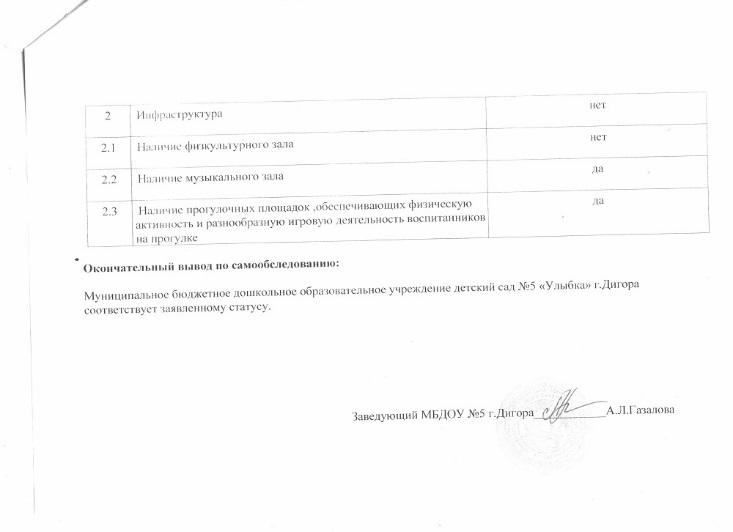 РАЗДЕЛ IРАЗДЕЛ I1.Общие характеристики образовательного учрежденияРАЗДЕЛ IIАналитический2.1Организационно – правовое обеспечение образовательнойдеятельности2.2Структура управления образовательным учреждением2.3Условия реализации образовательного процесса.2.4Результаты образовательной деятельности2.5Сохранение и укрепление здоровья воспитанников2.6Организация питания, обеспечение безопасности2.7Социальная активность и партнерства ДОУ2.8Административная и финансово – хозяйственная деятельность2.9Выводы и перспективы.3.РАЗДЕЛ IIIПоказатели деятельности ДОУ (Приложение)Состав семьиКоличество семейПроцент от общего количества семей воспитанниковПолная13992%Неполная с матерью117%Неполная с отцом--Оформлено опекунство--Количество детей в семьеКоличество семейПроцент от общего количества семей воспитанниковОдин ребенок2514%Два ребенка7047%Три ребенка и более5539%WSB - камера4Нетбук1Колонки1Сканер2Принтер2Проектор (мультимедийный)1Телевизор2Компьютеры1Год ввода здания в эксплуатацию1989Пристройка  ясли -сад2020Проектная мощность (мест)Фактическая мощность (мест)160130Общая площадь всех помещений(кв.м) 2436  кв.мГрупповые комнаты9Спальни9Медицинский кабинет2Музыкально – физкультурный зал1Прачечная1Пищеблок1Кабинет психолога, Логопедический кабинет1Группы/областиомм.авательнаяаяческаяМладшаягруппа №153,30%48,98%51,89%47,90%56,78%   Младшаягруппа №252,34 %52,56%49,87%46,78%59,75%Младшаягруппа №361,05%58,33%56,70%46,67%57,89%2 младшая группа А79,80%79,55%80,45%73,67%86,36%2 младшая группа  Б75,85%69,39%63,08%66,67%75,64%Средняя группа «А»76,69%73,94%77,27 %75,50%77,56%Средняя группа «Б»       77,79%     89,65%     87,68%      88,97%           85,45%Старшая группа86,92%.91,64 %91,35%93,82%94,44%Подготовительная группа93,73%91,89%92,06%95,25%95,75%Итог77,55 %76.50%75,67 %75,28%81,58 %№ п/пПоказателиПоказателиУчебный год2022Учебный год2022Учебный год2022Учебный год2022№ п/пПоказателиПоказателиВсегоДети от 2-4лДети от 2-4лДошкольныйвозраст1СреднесписочныйсоставСреднесписочныйсостав1506363 872Число	пропусковдетодней по болезниЧисло	пропусковдетодней по болезни 987 709 709 2783Число пропусков наодного ребенкаЧисло пропусков наодного ребенка7---4Средняяпродолжительность одного заболеванияСредняяпродолжительность одного заболевания7---5Количество случаевзаболеванияКоличество случаевзаболевания298196196 102ЗаболеванияЗаболеванияЗаболеванияВсего зарегистрировано случаевзаболеванияВсего зарегистрировано случаевзаболеванияВсего зарегистрировано случаевзаболеванияИз них детей в возрасте 3-х летИз них детей в возрасте 3-х летОРИОРИОРИ                       252                       252                       2525757Острый бронхитОстрый бронхитОстрый бронхит29292999ОтитОтитОтит11100ПневмонияПневмонияПневмония-----Аллергия- дерматитАллергия- дерматитАллергия- дерматит11111177АденоидыАденоидыАденоиды-----СтоматитСтоматитСтоматит55533ПараметрыПримечаниеКоличество воспитанников в образовательном учреждении150Количество воспитанников, охваченных горячим питанием, %150Стоимость одноразового питания110рКоличество детей, обеспеченных льготным питанием (с доплатой родителей), бесплатным питанием(человек)1Нормативно-правовая базаПриказ об организации питанияимеетсяПоложение об организации горячегопитания обучающихсяимеетсяГрафик приема пищиимеетсяСоздание бракеражной комиссии( приказ)имеетсяКачество питанияНаличие десятидневного меню,согласованного с СЭСимеетсяСоответствие фактического меню перспективномусоответствуетЕжедневное меню, утвержденноеимеетсязаведующейОрганизация питьевого режимаимеется№ п/пСоциокуль- турныеинститутыЦель взаимодействияРезультат взаимодействия1.СОШ №1Преемственность целей и содержания обучения детей в ДОУ и школе.Экскурсия в школу детей старших групп. Педагог – психолог  Газалова И.Б., ст.воспитатель Цалиева Р.Г.Выставка «Я рисую школу», воспитатель Гулунова О.Э..Урок физкультуры для воспитанников  подготов. группы  и учеников 1 «Б» класса МБОУ СОШ №1 г.  Дигора учителем физкультуры  Олег Хайманов., инструктором по физической культуре  Марзаева Л.А.. и воспитателями группы  Гулуновой О.Э., Гадзаовой Л.П.Открытое НОД с участием учителей начальных классов. Воспитатели Гулунова О.Э.,Гадзаова  Л.П. 2Детская библиотекаПриобщение детей к чтению«Добро пожаловать в библиотеку »		с	участием       работник		библиотеки	 Икаевой Л., воспитатель   Газалова М.Х. Подготовительная группа   " Ко дню родного языка". В библиотеке была оформлена книжная            выставка		  Ведущая		мероприятия		библиотекарь  Авзурагова Э.А.  Для воспитанников   старшей                     группе былаорганизована	игра  путешествие « Нартские сказки»  восп. Гулунова О.Э.4.ОГИБДДУточнять и закреплять знания детей о правилах поведения на улицах, проезжей части, тротуаре.Инспектор по пропаганде безопасности дорожного движения старший лейтенант  Тавитова И.А.,  провела встречу  воспитанниками  подготовительной    группе с воспитателем   Газалова М.Х.В рамках недели по безопасности иреализации проекта 
« Осторожно! Пешеход»5Пожарная частьРасширять и углублять знания о труде пожарных; уточнить знания о правилах пожарной безопасности.Встреча с представителем пожарной части  с воспитанниками ср.гр. «А»; ср.гр.«Б»6.Дворец культурыСпособствовать эстетическому эмоциональному развитию детейВыступление в районном празднике«День защиты детей:Танец «Мир  на земле» хореограф  Хутяева О.Т.)7Музей истории, культуры и народного образованияВоспитывать чувство гордости за свой край, любовь к нему ,стремление хранить и приумножать его историю.Воспитанники подготовительной группы   посетили музее истории, культуры, была проведена обзорная экскурсия по  залам музея истории, культуры 
   г. Дигора.МБОУ  №5
Детская музыкальная школаПреемственность целей и содержания музыкально- эстетического развития детей в ДОУ и в музыкальной школе искусств.Выступление учащихся: балалайка, осетинская гармошка, песни осетинского жанра  и другие.10 Дигорский театрРазвитие художественных способности, эстетического вкуса и коммуникативные навыки, а также способствовать нравственному воспитанию детей.Спектакль « Петух и кот»№Наименование позиции самообследованияЗаключение1.Общие сведения о состоянии и развитии дошкольного образовательного учреждения. Управление образовательным процессом.Удовлетворительно2.Материально-техническое обеспечение дошкольного образовательного учрежденияУдовлетворительно3.Методическая	работа	дошкольного	образовательного	учреждения.	Развитие	потенциалапедагогического коллектива.Удовлетворительно4.Содержание и качество образовательного процесса в дошкольном образовательном учрежденииУдовлетворительно5.Кадровое обеспечение в дошкольном образовательном учреждении и система работы с кадрамиУдовлетворительно6.Информационно-техническое обеспечение дошкольного образовательного учрежденияУдовлетворительно7.Воспитательная система дошкольного образовательного учрежденияУдовлетворительно8.Медико-социальное   обеспечение   образовательного   процесса   в   дошкольном	образовательном учреждении.Удовлетворительно9.Безопасность образовательного процесса в дошкольном образовательном учрежденииУдовлетворительноN п/пПоказателиЕдиница измерения1.Образовательная деятельность1.1Общая численность воспитанников, осваивающих образовательную программу дошкольного образования, в том числе:150 человек1.1.1В режиме полного дня (10ч00м часов)150 человек1.1.2В режиме кратковременного пребывания (3 - 5 часов)нет1.1.3В семейной дошкольной группенет1.1.4В форме семейного образования с психолого-педагогическим сопровождением на базе дошкольной образовательнойнеторганизации1.2Общая численность воспитанников в возрасте до 3 лет62	человек1.3Общая численность воспитанников в возрасте от 3 до 7 лет       88  человек1.5Численность/удельный вес численности воспитанников с ограниченными возможностями здоровья в общей численности воспитанников, получающих услуги:Инвалиды 1 ( 1 %)1.5.1По коррекции недостатков в физическом и (или) психическом развитиинет1.5.2По освоению образовательной программы дошкольного образования150 человек1.5.3По присмотру и уходу150человек1.6Средний показатель пропущенных дней при посещении дошкольной образовательной организации по болезни на одного воспитанника7 дней1.7Общая численность педагогических работников, в том числе:20 человек1.7.1Численность/удельный вес численности педагогических работников, имеющих высшее образование15 человек 87 %1.7.2Численность/удельный вес численности педагогических работников, имеющих высшее образование педагогической направленности (профиля)15человек 87 %1.7.3Численность/удельный вес численности педагогических работников, имеющих среднее профессиональное образование5человека 36 %1.7.4Численность/удельный вес численности педагогических работников, имеющих среднее профессиональное образование педагогической направленности (профиля)5 человека 36 %1.8Численность/удельный вес численности педагогических работников, которым по результатам аттестации присвоена квалификационная категория, в общей численности педагогических работников, в том числе:9  человек 72 %1.8.1Высшая1 человека 19 %1.8.2Первая8 человек 65 %1.9Численность/удельный вес численности педагогических работников в общей численности педагогических работников,20 человек 100 %педагогический стаж работы которых составляет:1.9.1от 5 лет до 15 лет 9 человека 62 %1.9.2Свыше 15 лет10 человек 62%1.10Численность/удельный вес численности педагогических работников в общей численности педагогических работников в возрасте до 30 лет2 человек 6%1.11Численность/удельный вес численности педагогических работников в общей численности педагогических работников в возрасте от 55 лет10 человека 62 %1.12Численность/удельный вес численности педагогических и административно-хозяйственных работников, прошедших за последние 5 лет повышение квалификации/профессиональную переподготовку по профилю педагогической деятельности или иной осуществляемой в образовательной организации деятельности, в общей численности педагогических и административно-хозяйственных работников19 человек  95 %1.13Численность/удельный	вес	численности	педагогических	и административно-хозяйственных	работников,	прошедших12 человека 65 %1.14Наличие в образовательной организации следующих педагогических работников:1.14.1Музыкального руководителяда1.14.2Инструктора по физической культуреда1.14.3Учителя-логопедада1.14.4Логопеданет1.14.5Учителя-дефектологанет1.14.6Педагога-психологада1.14.7Старший воспитательда